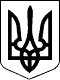 120  СЕСІЯ  ЩАСЛИВЦЕВСЬКОЇ СІЛЬСЬКОЇ РАДИ7 СКЛИКАННЯРІШЕННЯ 12.06.2020р.                                       №  2321с. Щасливцеве                                                  Про поділ земельної ділянки комунальної власності          У зв’язку з розірванням в односторонньому порядку договору оренди землі 12 грудня 2018р., що укладений між Щасливцевською сільською радою і підприємством «Робітнича солідарність» (код ЄДРПОУ – ***), (витяг з Державного реєстру речових прав на нерухоме майно про реєстрацію іншого речового права від 18.12.2018р., реєстраційний номер об’єкта нерухомого майна – ***, номер запису про інше речове право – ***) на підставі рішення 119 сесії Щасливцевської сільської ради 7 скликання №2291 від 27.05.2020р., та необхідністю розподілу земельної ділянки комунальної власності з кадастровим номером 6522186500:11:007:00*** на дві самостійні земельні ділянки, враховуючи факт перебування на вказаній земельній ділянці нерухомого майна – база відпочинку «Топольок», що належить підприємству «Робітнича солідарність» (код ЄДРПОУ – ***) (у Державному реєстрі речових прав на нерухоме майно, реєстраційний номер об’єкту нерухомого майна – ***, номер запису про право власності – ***), відповідно до ст. 56 Закону України «Про землеустрій», ст. 12, п. 4 ст. 83, ст. ст. 126-128, 134 Земельного Кодексу України, керуючись ст. 26 Закону України «Про місцеве самоврядування в Україні», сесія сільської радиВИРІШИЛА:1. Поділити земельну ділянку комунальної власності Щасливцевської сільської ради, загальною площею 3,0474 га. з кадастровим номером 6522186500:11:007:00***, цільового призначення для будівництва та обслуговування об'єктів рекреаційного призначення (КВЦПЗ – 07.01) на дві самостійні земельні ділянки відповідно.2. Доручити Виконавчому комітету Щасливцевської сільської ради розробити технічну документацію із землеустрою щодо поділу земельної ділянки у особи, що має відповідний дозвільний документ на проведення такого виду робіт, та впорядкувати (присвоїти) адреси новостворюваним земельним ділянкам, що утворюються шляхом поділу земельної ділянки, зазначеної у пункті 1 цього рішення.3. Фінансування виконання робіт з виготовлення землевпорядної документації, зазначеної у п. 2 цього рішення, здійснювати за рахунок інших джерел не заборонених законодавством.4. Контроль за виконанням цього рішення покласти на постійну комісію Щасливцевської сільської ради з питань регулювання земельних відносин та охорони навколишнього середовища.Сільський голова                                                               В. ПЛОХУШКО